Opět je tu malé opakování:1. PerfektumEr macht das Licht aus.	     Wir schalten das Radio ein.	     Der Lehrer hält heute Vortrag.        Kaufst du Brot und Butter ein?       Sie drucken den Vortrag aus.	     Ich schließe das Fenster.	     Du gehst in die Schule mit.	     Die Jungen sehen nich lange fern. 	     Hans checkt die SMS.	     Wir laden viele Dateien runter.	     2. Způsobová slovesa - přítomný čas:      du mir Mathe erklären? (können)      du  dein Heft uns geben? (dürfen)Ich       mein Zimmer aufräumen. (sollen)Er       zu Hause bleiben. (wollen)Wir       in der Schule aufpassen. (müssen)3. Způsobová sloves - minulý čas (préteritum):Wir       ihr mit den Hausafgaben helfen. (sollen)Er       mich  nicht kennen. (können)      du nachts Computer spielen? (dürfen)Helga       nicht ohne Helm Rad fahren. (können)Hans       mir ein Buch schenken. (wollen)4. Napiš člen ve 3. pádě:der Streit      				ein Vortrag      ein Schatz      				die Hälfte	     ein Ohrhörer      				das Fach      ve  4. pádě:ein Radio      				ein Leben      das Licht      				ein Aufsatz      die Behinderung      			eine Dusche      5. Doplň „technická slova“: ausmachen - starten - gecheckt - gelesen - runterladen - geschickt - öffnen - schließen - klingelt - ansehen1. Du kannst die Musik aus dem Internet      2. Ich habe dir gestern eine SMS         Hast du sie      3. Hast du heute schon deine E-Mail       ?4. Ich habe die Datei nicht       können.5. Du musst alle Programme       und den Computer neu      .6. Mein Handy       nicht, weil ich es auf Vibrationsalarm gestellt habe.7. Kannst du, bitte, das Licht      ?8.       dir mal die Homepage von Alan      ! Die sieht super aus.6. Z PS str. 47, všechna slovíčka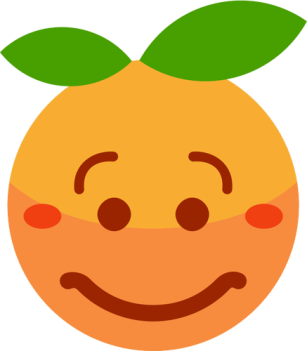 